FERIE Z BRZECHWĄ I TUWIMEM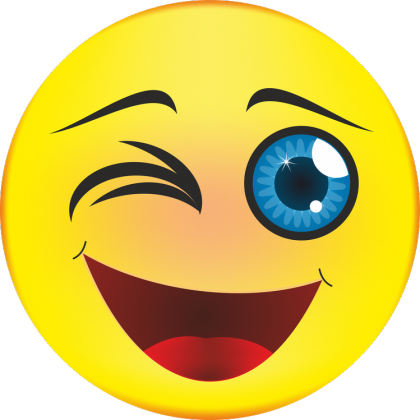 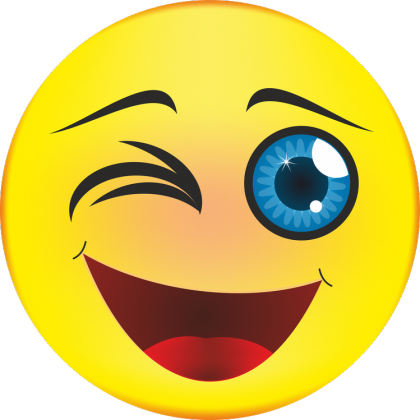 28.01.2019r. godz.10.00-12.00 (poniedziałek) -„Podróż Lokomotywą Pana Tuwima”-Kalambury, zagadki, krzyżówki, zabawy inspirowane wierszem, ZAJĘCIA PLASTYCZNE.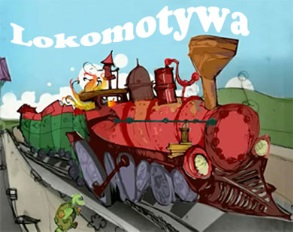 29.01.2019r.godz.10.00-12.00  (wtorek)- „Na straganie”, wiersz  inspiracją zajęć teatralnych, poznajemy i rozpoznajemy warzywa, ZAJĘCIA PLASTYCZNE.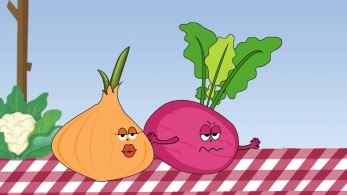 4.02.2019r.godz.10.00-12.00 (poniedziałek) -Z wizytą u Murzynka „Bambo”- Gry i zabawy do wiersza, Masażyk afrykański, ZAJĘCIA PLASTYCZNE.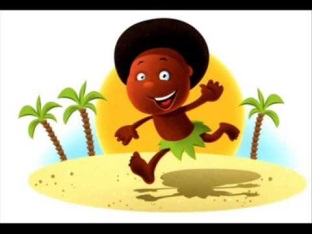 5.02.2019r. godz.10.00-12.00 (wtorek)-Bezpieczny Internet pod hasłem: ”Działajmy razem”- ZAJĘCIA PLASTYCZNE.